НАВЕЧНА Ў ПАМЯЦІ	Кіраўскую зямлю вызвалялі воіны, родны дом якіх быў далёка ад Беларусі. У баях за вёскі і пасёлкі раёна яны праявілі мужнасць і героізм. Некаторыя з іх былі ўдастоены высокага звання Героя Савецкага Саюза.АВЕР’ЯНАЎ Сцяпан ВасілевічГерой Савецкага Саюза (24.03.1945г.). Нарадзіўся 25.05.1909 у с.Панікавец Ялецкага раёна Ліпецкай вобласці. Камандзір кулямётнага разліку 1320-га стралковага палка 413-й стралковай дывізіі С.В.Авер’янаў вызначыўся 28.06.1944 г. у баях па знішчэнню варожай групоўкі ворага ў раёне вёскі Падрэчча. У час контратакі праціўніка ён знішчыў 23 немцаў і 9 узяў у палон. Моцным агнём чвайго кулямёта ён прымусіў гітлераўцаў у паніцы адступаць. Пры праследаванні працаўніка знішчыў двух снайпераўі адзін кулямётны разлік закідаў гранатамі, тым самым даў магчымаць стралковай роце паспяхова рухацца наперад. 30 чэрвеня 1944 г. у баях за чыгуначны мост праз р.Бярэзіну ў раёне мястэчка Свіслач Мінскай вобласці пад моцным ружэйна-кулямётным агнём працаўніка перабег са сваім кулямётным агнём працаўніка перабег са сваім кулямётам на супрацьлеглы бераг і адкрыў моцны агонь па ворагу, тым самым не даў магчымасці ўзарваць мост. У гэтым баі А.С.Авер’янаў загінуў смерцю хвабрых. КЛІМЕНКА Мікалай ІванавічГерой Савецкага Саюза (24.03.1945г.). Нарадзіўся 04.05.1911 у в.Міхайлаўка Венгераўскага раёна Навасібірскай вобласці. Да вайны працаваў у сельскай гаспадарцы, затым сакратаром сельскага Савета, першым сакратаром Венгераўскага райкома ВЛКСМ. На фронце з 1941г. Намеснік камандзіра батальёна старшы лейтэнант М.І.Кліменка вызначыўся пры вызваленні Магілёўскай вобласці. 28.06.1944г. у баях пад в.Падрэчча Кіраўскага раёна з групай байцоў атакаваў праціўніка, знішчыў 400 і ўзяў у палон 80 гітлераўцаў. 30.06.1944 г. з 10 байцамі заняў рубеж пры пераправе праз р.Свіслач каля в.Свіслач Асіповіцкага раёна і адбіваў контратакі ворага да падыходу падмацавання. Загінуў у гэтым баі.СТРАЛЕЦ Фёдар МіхайлавічГерой Савецкага Саюза (24.03.1945 г.). Нарадзіўся 01.10.1910 г. у в.Навумаўка Карукоўскага раёна Чарнігаўскай вобласці. Украінец. На фронце з 1943 г. Радавы Ф.М.Стралец вызначыўся ў Беларускай аперацыі. 25.06.1944 г. у баі пад в.Вялікае Ляда Рагачоўскага раёна Гомельскай вобласці агнём з кулямёта падавіў 14 гітлераўскіх салдат і даў магчамасць роце выбіць фашыстаў з замацаванага рубяжа і вызваліць вёску. Асаблівы гераізм, адвагу і мужнасць Ф.М.Стралец праявіў у баях за в.Заліцвінне Кіраўскага раёна. 26 чэрвеня 1944 г., адбіваючы неаднаразовыя атакі праціўніка, застаўшыся адзін каля кулямёта, ён знішчыў больш 10 варожых салдат. Калі скончыліся патроны, Ф.С.Стралец вёў агонь з вінтоўкі, закідваў ворагаў гранатамі. Нарэшце, схапіўшы вінтоўку, забіў яшчэ трох гітлераўцаў, а афіцэра, які кінуўся на яго, задушыў рукамі. Сваім прыкладам ён натхняў байцоў на подзвігі, і заняты рубеж не быў аддадзены вораггу. У баях пад Мінскам 30.06.1944 г. агнём свайго кулямёта ён адбіў больш 10 контратак праціўніка, але і сам быў смяротна паранены. Пахавалі адважнага воіна ў адным з паркаў сталіцы Беларусі.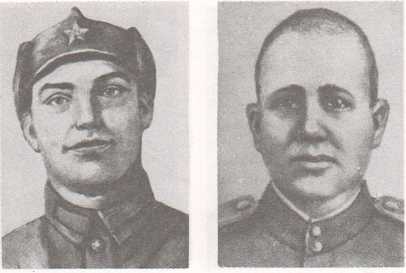  ЧАРНЫШ Аляксандр Іванавіч Герой Савецкага Саюза (23.03.1945 г.). Нарадзіўся ў 1917 г. у в.Кромавічы Докшыцкага раёна Віцебскай вобласці. У 1935 г. скончыў Мар’інагорскі сельскагаспадарчы тэхнікум. У Чырвонай Арміі з 1938 г. Удзельнік савецка-фінляндскай вайны 1939-40 гг. У Вялікую вайну з 1941 г. на Ленінградскім, Закаўказкім, Беларускім і 1-м Беларускім франтах. Камандзір стралковай роты А.І.Чарныш вызначыўся ў Беларускай аперацыі. 28.06.1944 г. рота пад яго камандаваннем каля г. п. Кіраўска атакавала адступаючага праціўніка, знішчыла 170 і ўзяла ў палон 27 гітлераўцаў. 29.06.1944 г. рота зайшла ў тыл ворага і адрэзала яму шлях к адступленню па дарозе Бабруйск-Мінск, адбіла 14 контратак танкаў і пяхоты, знішчыла і ўзяла ў палон 80 гітлераўцаў. А.І.Чарныш загінуў у гэтым баі. Яго імем названа адна з вуліц у г.п.Кіраўску, саўгас і школа на радзіме.ШОМІН Аляксандр КанстанцінавічГеройСавецкага Саюза (24.03.1945 г.). Нарадзіўся 21.07.1906 г. у в.Малая Анікіна Ірбіцкага раёна Свярдлоўскай вобласці. Да вайны працавў у калгасе. З жніўня 1941 г. на Заходнім, Цэнтральным, 2-м Беларускім франтах. Памочнік камандзіра стралковага ўзвода сяржант А.К.Шомін вызначыўся пры вызваленні Кіраўскага раёна. 26.06.1944 г. разгарэўся жорсткі бой за в.Старое Заліцвінне. Вораг тут добра замацаваўся, вёў няспынны агонь з дзотаў і траншэй. Старшы сяржант Шомін першым кінуўся ў атаку. Але руху наперад перашкаджаў ураганны кулямётны агонь з варожай агнявой кропкі, размешчанай на паўднёвым захадзе вёскі.  Узвод вымушаны быў залегчы. У гэты момант А.К.Шомін падпоўз да амбразуры дзота і сваім целам закрыў яе, прымусіўшы агнявую кропку змоўкнуць. Узвод рыўком кінуўся да варожага ўмацавання, знішчыў у ім 18 салдат і 2 афіцэраў праціўніка, 20 узяў у палон. Пасля бою А.К.Шомін быў пахаваны разам з загінуўшымі таварышамі ў вёсцы, за якую яны аддалі сваё жеццё. У 1958 г. яго астанкі перанесены і перазахаваны ў в.Хвайніца. Імем адважнага воіна названа адна з вуліц у г.п.Кіраўску, на яго радзіме ў г.Ірбіце ўстаноўлены бюст.